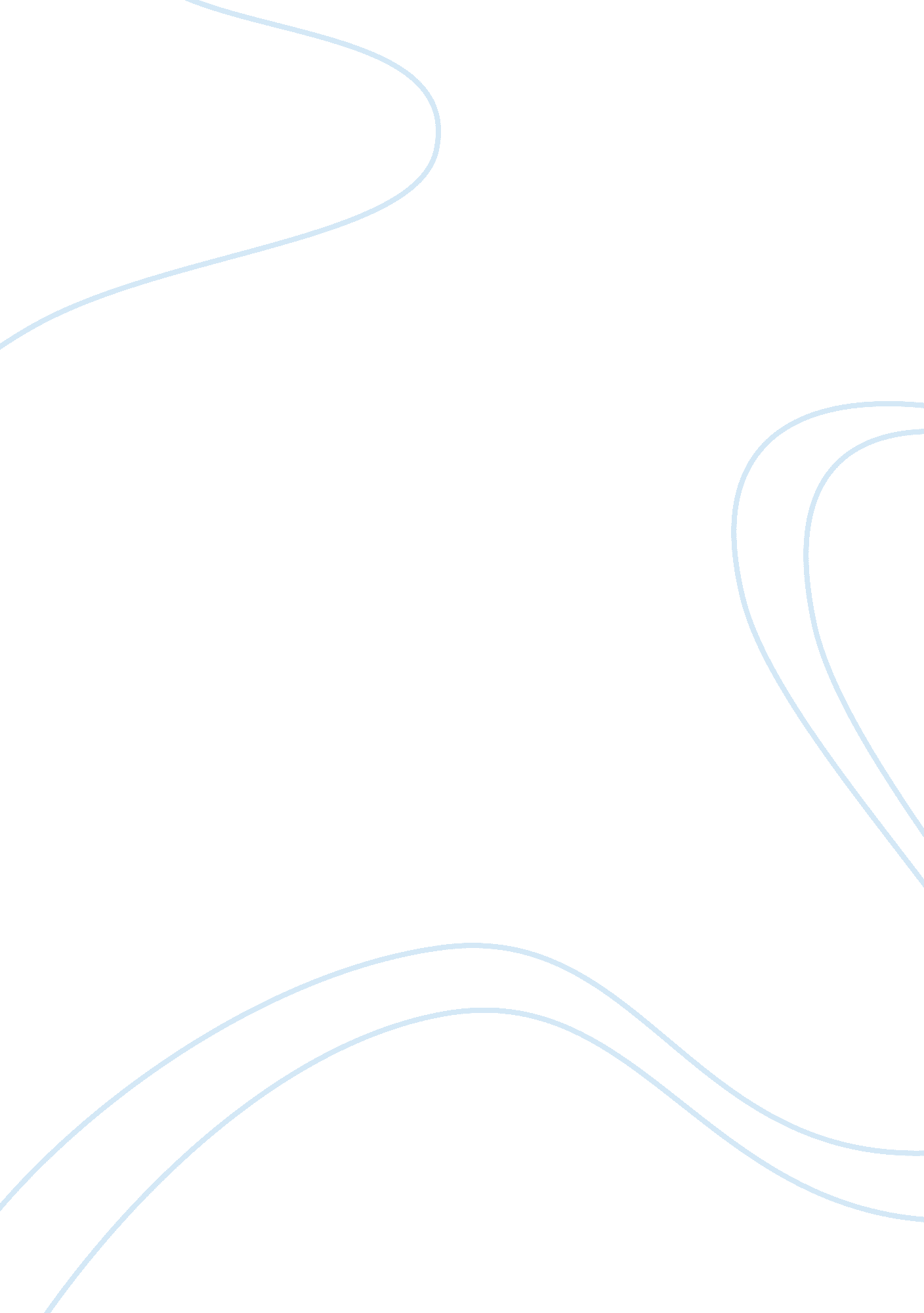 Midweek review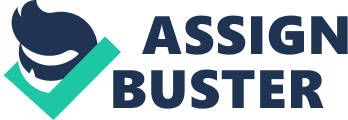 Since the start of this course the collaboration between us went well. At the first meeting we made several arrangements concerningcommunication, availability and responsibilities. We decided to communicate through Backbone and we made meeting appointments a couple of days In advance. We came together before the analytical skills meetings and compared our results for Improvement and better understandings. With both of us attempting all the questions before we met to check If the answers were correct and helping the other If he did not understand how to do the question. The first presentation was set up In parts by our self with a high frequency of communication. Due to the structure of the presentation, we had to have constant communication with each other to ensure coherence between our parts and to ensure that we reach a common final conclusion. We will continue our current method because we think it has been successful so far. We have not had any immunization misunderstanding, and by using Backbone as a way of communication it allows us to get our points across immediately and efficiently without having to waste time traveling to a certain meeting point to discuss. We do agree that withrespectto the final presentation, we might need to also increase the amount of personal meetings. And thus we have decided to start the research for the project early so that we could have meetings after tutorials. With respect to thetime managementduring the course so far, we can be satisfied. Every assignment was finished properly in time according to our arrangements. We learned from the first presentation that it will be better to start earlier for the next presentation so we could do even more research. Furthermore we are really satisfied the way our cooperation worked out and we do not see any problems for the rest of this course. We followed our own composites arrangements and helped each other out where necessary. As learning point It might be useful to do more research for presentations. Our way of communication does not deed any Improvements since we are always replying quite fast to each other. We talked about the feedback from the presentation and gave each other and thought about personal Improvements. In overall we feel that despite coming from different cultural backgrounds, we are able to work together as a team. We believe that we will not have any problems working together as we both want to do the best for this module, and have set certain standards for our projects. Midweek review By moratorium Midweek evaluation of teamwork and working procedure (Team Report) Queue Jinn Liana - 16063163 meeting appointments a couple of days in advance. We came together before the analytical skills meetings and compared our results for improvement and better if the answers were correct and helping the other if he did not understand how to do The first presentation was set up in parts by our self with a high frequency of arrangements and helped each other out where necessary. As learning point it might need any improvements since we are always replying quite fast to each other. We about personal improvements. 